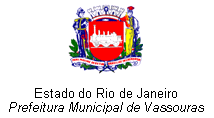 		O Município de Vassouras, através da Comissão de Processo Seletivo Simplificado, designada pela Portaria n.º 087/2016, torna público o Gabarito da Prova Objetiva do Processo Seletivo Simplificado 01/2016. WILSON DE MAIOPresidente da Comissão do Processo Seletivo SimplificadoCláudia Fernandes Lavinas do CantoSecretária Municipal de AdministraçãoVassouras, 06 de maio de 2016.CONHECIMENTOS BÁSICOS DE SAÚDE PÚBLICACONHECIMENTOS BÁSICOS DE SAÚDE PÚBLICA01D02A03B04ECONHECIMENTOS ESPECÍFICOS CONHECIMENTOS ESPECÍFICOS 01E02D03B04D05B06C